ΑΝΑΚΟΙΝΩΣΗΗ Κοσμητεία της Σχολής Επιστημών Υγείας ανακοινώνει ότι η εγγραφή των προπτυχιακών φοιτητών Β’, Γ’, Δ’, Ε’,ΣΤ’ έτους και επί πτυχίω, του Τμήματος Ιατρικής και οι δηλώσεις μαθημάτων τους για το χειμερινό εξάμηνο του ακαδ. έτους 2011-2012, θα διενεργηθούν, ως ακολούθως:Β’και Γ’ έτος: από 3 έως 7/10/11Δ’και Ε’ έτος: από 10 έως 14/10/11ΣΤ’και επί πτυχίω: από 17 έως 21/10/11στη Γραμματεία του Τμήματος Ιατρικής Δευτέρα-Τρίτη-Πέμπτη: ώρες 10-12  και Τετάρτη: ώρες 12-14.Επισημαίνουμε ότι κάθε φοιτητής εγγράφεται στην αρχή κάθε εξαμήνου στη Γραμματεία του Τμήματός του, στις ημερομηνίες που ορίζονται από την Κοσμητεία της Σχολής και δηλώνει τα μαθήματα που επιλέγει. Οφείλουμε δε να σας ενημερώσουμε ότι η μη εγγραφή για δύο συνεχόμενα εξάμηνα διαταράσσει την πορεία και εξέλιξη της φοίτησης.Πάτρα, 28 Σεπτεμβρίου 2011                                                                            H  Κοσμήτορας                                                                Βενετσάνα  ΚυριαζοπούλουΠΑΝΕΠΙΣΤΗΜΙΟ ΠΑΤΡΩΝ ΣΧΟΛΗ ΕΠΙΣΤΗΜΩΝ ΥΓΕΙΑΣΚΟΣΜΗΤΕΙΑΤηλ.: 2610-969648Fax:  2610-969684 e-mail: 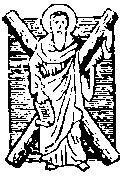  SCIENCES OFFICE OF THE DEANΤel.:  2610-969648Fax:  2610-969684e-mail: 